Jogo dos númerosObjetivo: Coordenação motora, agilidade, atenção.Jogo:O jogo deverá ser desenhado um quadrante aberto e numerado no chão da seguinte maneira:	1	2	4	3Após o desenho o aluno deverá pular com o pé direito nos números pares e com o pé esquerdo nos números impares. Para que o aluno pule, uma outra pessoa deverá cantar os números de forma aleatória (4,1,3,2). Bom jogo...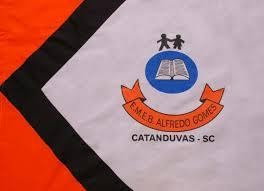 ESCOLA MUNICIPAL DE EDUCAÇÃO BÁSICA ALFREDO GOMES.DIRETORA: IVÂNIA NORA.ASSESSORA PEDAGÓGICA: SIMONE ANDRÉA CARL.ASSESSORA TÉCNICA ADM.: TANIA N. DE ÁVILA.PROFESSOR: JONAS STRINGUI TOMBINIDISCIPLINA: EDUCAÇÃO FISICACATANDUVAS – SCANO 2021  